AMICALE DE LA RESISTANCE ESPAGNOLE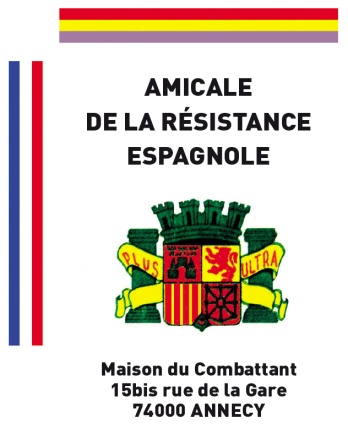 Siège : Maison du Combattant - 15 bis, rue de la Gare 74000 ANNECY                           Web : http://resistance-espagnole74.com« Soyons les passeurs de la mémoire en hommage à tous ceux qui ont lutté et donné  leur vie pour la Liberté »                                CONVOCATION à l’ASSEMBLÉE GÉNÉRALE ANNUELLE Chers Adhérents et AmisNous avons le plaisir de vous inviter à participer à l’Assemblée Générale annuelle de notre Amicale qui se tiendra  Samedi 26 Janvier 2019 à 15h30 au Club Espagnol, 54 Chemin de la Prairie, 74000 AnnecyOrdre du jour :Mots de bienvenue du PrésidentApprobation du PV de l’Assemblée Générale précédente (2018)Rapport moralRapport d’activitésCompte rendu financier par notre trésorierProjets pour 2019Modification de l’élection du ComitéElection des vérificateurs aux comptesDiversNota : Conformément à la loi du 1er juillet 1901, si un adhérent souhaite porter  à l’ordre du jour un point particulier, celui-ci devra  être soumis par écrit au Comité 15 jours avant le jour de l’Assemblée Générale.           A  l’issue de la réunion et pour suivre la coutume de nos Anciens, nous lèverons le verre de l’amitié avec la traditionnelle « Galette des Rois » vers 16h30- 17HPour la bonne organisation de cette Assemblée et de celle de la Galette des Rois, nous vous demandons de bien vouloir confirmer vos présences à ces deux rencontres, avant le 21 janvier, soit en retournant les coupons ci-joints en annexe, dûment remplis à l’adresse de notre siège, soit par mail ou par téléphone à :Carlos MACHADO : Tél :04 50 68 85 95 / 06 14 35 82 35  Mail : carlos.machado3@hotmail.comouGerardo MERINO: Tél: 04 50 52 91 43 / 06 87 19 72 59  Mail: mage74@orange.frEn vous remerciant pour votre compréhension « y con un cordial saludo», nous vous souhaitons nos meilleurs vœux de santé et de bonheur pour 2019.Gerardo Merino secrétaireAnnecy le 4 Janvier 20191/2……………………………………………………………………………………………………………………………………………………………………………Pour les adhérents qui ne pourront pas assister à l’Assemblée Générale, merci  de renvoyer  le bulletin d’adhésion  ci-dessous 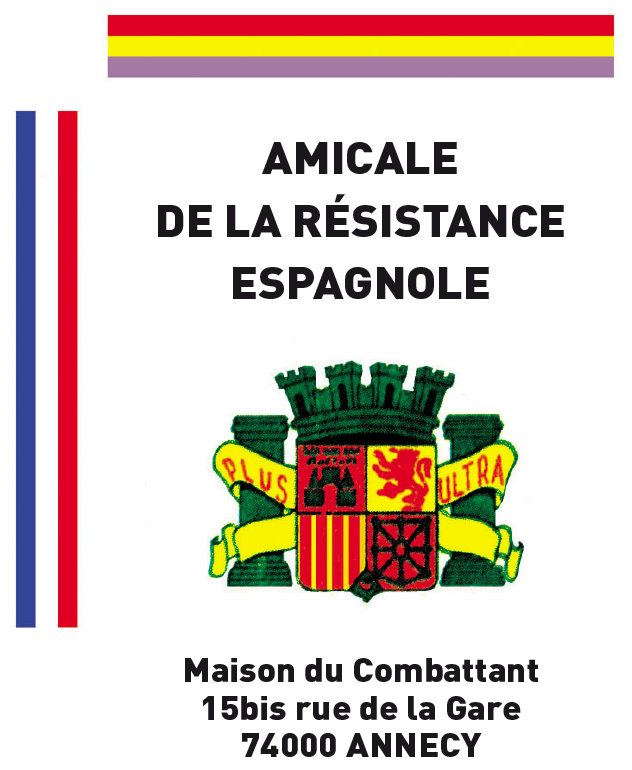 